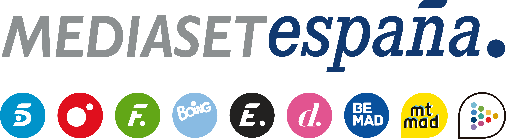 Madrid, 30 de junio de 2021Primera expulsión tras la unificación, en ‘Supervivientes 2021’Nueva gala del concurso, mañana jueves en Telecinco (22:00h).Gianmarco, Tom o Alejandro. Uno de los tres nominados se convertirá en el primer expulsado tras la unificación que tendrá lugar esta noche en la decimotercera gala de ‘Supervivientes 2021’, que Jorge Javier Vázquez y Lara Álvarez conducirán este jueves 1 de julio a partir de las 22:00 horas en Telecinco.Como es habitual, el elegido se sumará a las desterradas Lola y Lara y entre los tres se abrirá un televoto para comenzar a elegir al expulsado definitivo. Además, los supervivientes competirán en un divertido juego de recompensa. Por último, la visita de Rosa, hermana de Olga, llegará a su fin con la despedida entre ambas. 